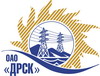 Открытое акционерное общество«Дальневосточная распределительная сетевая  компания»Протокол заседания Закупочной комиссии по вскрытию конвертов поступивших на закрытый запрос цен г. БлаговещенскПРЕДМЕТ ЗАКУПКИ:Закрытый  запрос цен на право заключения договора на выполнение работ по «Выполнение мероприятий по технологическому присоединению заявителей к электрическим сетям 0.4-10 кВ для нужд филиала "ЭС ЕАО"»Лот 11 «Выполнение мероприятий по технолстроительству и реконструкции для технологического присоединенния потребителей к сетям 10/0,4 кВ для нужд филиала "ЭС ЕАО" г. Биробиджан (36 зявителей)»Основание для проведения закупки (ГКПЗ и/или реквизиты решения ЦЗК): ГКПЗ 2014 г.Планируемая стоимость закупки в соответствии с ГКПЗ или решением ЦЗК: Лот № 11 -  6 375 354,00  тыс. руб.  без учета НДС.Информация о результатах вскрытия конвертов:В адрес Организатора закупки поступили заявки на участие: 3.Вскрытие конвертов было осуществлено членами Закупочной комиссии.Дата и время начала процедуры вскрытия конвертов с заявками на участие в закупке: 16:24 (время благовещенское) 25.06.2014 г.Место проведения процедуры вскрытия: ЭТП b2b-energo.В ходе проведения закупочной процедуры участники ЗЗЦ на ЭТП b2b-energo сделали 13 ценовых предложений.В конвертах обнаружены заявки следующих Участников закупки:РЕШИЛИ:Утвердить протокол заседания Закупочной комиссии по вскрытию поступивших на открытый запрос предложений конвертов.Ответственный секретарь Закупочной комиссии 2 уровня	Моторина О.А.Технический секретарь Закупочной комиссии 2 уровня	Бражников Д.С.№ 397/УКС-В.06.2014Наименование и адрес участникаЦена заявки, руб. без учета НДСЦена заявки, руб. с учетом НДСОАО "ВСЭСС" (Россия, г. Хабаровск, ул. Тихоокеанская, 165, 680042)5 800 000,006 844 000,00  ООО "Электросервис" (ЕАО г. Биробиджан ул Миллера 8б)5 700 000,006 726 000,00ООО "Электромонтаж" (г. Хабаровск,  ул Урицкого, 23)6 371 837,007 518 767,66